AGP Analysis Request Form                          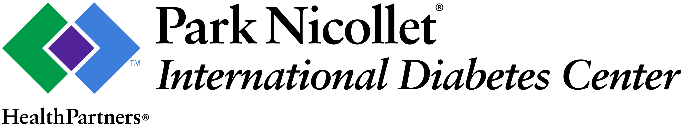 Thank you for your interest in using the AGP for research! Before we can provide an estimate for our services related to the AGP, we need to understand more about your project and what services you are requesting. Please fill out this form as completely as possible. If you have any questions, feel free to contact us at AGPreport@parknicollet.com.Date:Your name:Email address:Phone number:Company:Study name:How many subjects are in the CGM portion of the study?What devices were used in the study? (Please list model and manufacturer of CGM, SMBG, Insulin pump devices if standardized)How many treatment arms were there in the study?  Please describe them. How many CGM data collection periods were there? Please describe them/when they occurred.Where was the data downloaded from?How is the data file formatted?  (e.g. CSV, Excel, SAS, etc.)What was the minimum CGM data collection period? If there were defined data sufficiency criteria, what were they?%_____ 		______days per measurement period per subjectNot defined (use recommended threshold of 70%)Data sufficiency for each arm? (if different from the subject threshold)Our standard AGP reports for research include the basic and extended statistics (listed below), the AGP profile graph, and, if applicable the insulin profile graph. We typically produce individual subject AGP reports (at each time period) as well as aggregate reports by study arm and time period in PDF format. Optionally, we can create a dataset with the AGP metrics for each subject for your use in additional analyses.Included AGP statistics:Mean Glucose Glucose Management Indicator (Est. A1C)Data sufficiency (% time CGM active)Standard DeviationCoefficient of VariationTime in ranges (<54, <70, 70-180, >180, >250)Area under the curve (wake, sleep, 24 hours)IQRMAGEMODDHBGI/LBGIEpisodes avg. minutes/dayEpisodes mean episodes/dayEpisodes mean duration in minutes/dayAre you looking for additional statistics not listed above? If so, please specify:What AGP reports do you want? (circle all that apply)Individual subjects 	aggregate reports 		per arm 	per periodWould you like the AGP metrics summarized by any subgroups?  If so, please specify:In addition to the AGP profile reports in PDF format, do you want a dataset containing AGP metrics for each subject at each time period?  	If so, what format would you like to receive? (e.g. CSV, Excel, SAS)Do you want clinical interpretation assistance?What is your timeline for this analysis? When would like this work completed by?Is there anything else (formatting or other requests) that we should know that would help us best estimate the cost for this request?Thank you! Someone will get back to you quickly.Your Contact InformationAbout the Study & CGM DataAGP Analysis Request